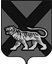 ТЕРРИТОРИАЛЬНАЯ ИЗБИРАТЕЛЬНАЯ КОМИССИЯ ХАНКАЙСКОГО РАЙОНАР Е Ш Е Н И Е12.01.2023		                   с. Камень-Рыболов	                          № 38/145О работе территориальной избирательной комиссии Ханкайского района за 2022 годВ соответствии со статьей 26 Федерального закона «Об основных гарантиях избирательных прав и права на участие в референдуме граждан Российской Федерации», статьей 27 Избирательного кодекса Приморского края, заслушав председателя территориальной избирательной комиссии Ханкайского района О.В. Гурулеву, территориальная избирательная комиссия Ханкайского района РЕШИЛА:         1. Информацию о работе территориальной избирательной комиссии Ханкайского района за 2022 год принять к сведению (прилагается).Председатель комиссии                                                                    О.В. ГурулеваСекретарь заседания                                                                       А.М. Иващенко                                                                                                                                                Приложение  к решению территориальной                                                                       избирательной комиссии                                                                      Ханкайского района                                                                       от 12.01.2023 № 38/145О работе территориальной избирательной комиссииХанкайского района за 2022 год        Основными направлениями деятельности комиссии в 2022 были: - контроль за соблюдением законодательства Российской Федерации при внесении изменений в состав участковых избирательных комиссий и дополнительном формировании резерва составов участковых избирательных комиссий;- взаимодействие с местными отделениями политических партий в Ханкайском муниципальном районе по вопросам их участия в избирательных кампаниях, оказание методической и консультативной помощи политическим партиям в вопросах практического применения законодательства Российской Федерации о выборах, постановлений и иных нормативных актов Центральной избирательной комиссии Российской Федерации, решений Избирательной комиссии Приморского края;- взаимодействие с общественными объединениями и иными структурами гражданского общества;- взаимодействие с общественными организациями инвалидов;- контроль за осуществлением регистрации (учета) избирателей, участников референдума, составлением и уточнением списков избирателей на территории Ханкайского муниципального округа;- осуществление мер, направленных на предупреждение коррупционных правонарушений, соблюдение ограничений, запретов и обязанностей, установленных законодательством Российской Федерации в целях противодействия коррупции;- обучение составов участковых избирательных комиссий и граждан, зачисленных в резерв составов участковых избирательных комиссий, по повышению правовой культуры избирателей, мониторингу и совершенствованию избирательных технологий в Российской Федерации;          - уточнение персональных данных членов участковых избирательных комиссий и лиц, зачисленных в резервы составов участковых избирательных комиссий;        - взаимодействие с органами местного самоуправления округа в вопросах реализации избирательного законодательства на территории округа;- взаимодействие с архивным отделом Администрации Ханкайского муниципального округа по вопросам хранения, передачи в архивы и уничтожения документов, связанных с подготовкой и проведением выборов и референдумов;- обеспечение размещения на сайте Администрации Ханкайского муни-ципального округа информации о деятельности территориальной избирательной комиссии Ханкайского района.За 2022 год было подготовлено и проведено 5 заседаний, на которых были рассмотрены все запланированные вопросы и принято 10 решений. Все члены комиссии принимали активное участие в работе комиссии.      За 2022 год жалоб на решения и действия (бездействие) ТИК, участковых избирательных комиссий и их должностных лиц в ТИК не поступало.        Обучение членов участковых избирательных комиссий по повышению правовой культуры избирателей, мониторингу и совершенствованию избирательных технологий в Российской Федерации было продолжено в 2022 году. Обучение проходило согласно плану, утвержденному решением ТИК от 17.01.2022 № 32/136. Обучение проводилось по учебно-методическим пособиям для членов участковых избирательных комиссий и резерва составов избирательных комиссий, разработанным РЦОИТ при ЦИК России. Обучение основам избирательного процесса и организации работы участковой избирательной комиссии проходило в виде самостоятельной подготовки.В течение года председатель ТИК принимала участие во всех семинарах-совещаниях и вебинарах, проводимых Избирательной комиссией Приморского края.В 2022 году комиссией была продолжена работа по приему граждан, расписание приема было размещено на информационном стенде, расположенном в здании Администрации округа на втором этаже, и на официальном сайте органов местного самоуправления Ханкайского муниципального округа в разделе «Территориальная избирательная комиссия» в информационно-телеком-муникационной сети «Интернет».    В течение всего года комиссией проводилась работа по приведению в соответствие нормативно-правовой базы ТИК в связи с внесением изменений в законодательные акты.Весь год проводилась работа по уточнению и приведению в соответствие сведений и персональных данных членов участковых избирательных комиссий и лиц, зачисленных в резерв, в феврале была проведена проверка членов участковых избирательных комиссий и лиц, зачисленных в резерв, на предмет наличия неснятой и непогашенной судимости, а также привлечения в судебном порядке к административной ответственности за нарушение законодательства о выборах и референдумах. По итогам проверки никто из членов УИК и лиц, зачисленных в состав резерва УИК, не имел ограничений, предусмотренных подпунктом «н» пункта 1 статьи 29 Федерального закона «Об основных гарантиях избирательных прав и права на участие в референдуме граждан Российской Федерации».В апреле в Ханкайском муниципальном округе территориальной избирательной комиссией совместно с Управлением образования, Ханкайским филиалом КГБ ПОУ «Уссурийский агропромышленный колледж» и МБУ «Библиотечно-музейный центр» проводились мероприятия, посвященные Дню молодого избирателя, согласно плану, утвержденному решением ТИК от 21.03.2022 № 33/138 «О проведении Дня молодого избирателя в Ханкайском муниципальном округе в 2022 году». В школах района были проведены тематические классные часы, на которых ребята познакомились с правами и обязанностями граждан России, с деятельностью избирательных комиссий, прошли встречи с председателями участковых избирательных комиссий. В сельских и школьных библиотеках были оформлены стенды и книжные выставки. Работники библиотек принимали активное участие в подготовке школьных мероприятий, проводили викторины, беседы. В этом году в мероприятиях участвовали и депутаты Думы Ханкайского муниципального округа: Литовченко Е.Н. – председатель Думы и Э.В. Жмуренко – депутат Думы по одномандатному избирательному округу № 15. С целью повышения активной гражданской позиции, общего уровня эрудиции и интереса молодежи к политическим событиям в МБУ ДО «Центр дополнительного образования» была проведена деловая игра «Мы выбираем будущее», в которой приняли участие учащиеся объединения «Волонтерское движение «Берег Добра». Центром дополнительного образования был проведен конкурс буклетов информационной и агитационной направленности «Я – избиратель», в котором приняли участие учащиеся образовательных организаций Ханкайского муниципального округа, они предоставили на суд жюри наглядный раздаточный материал (плакаты, буклеты, календари). В мероприятиях, посвященных Дню молодого избирателя, приняли участие более 800 человек. Все мероприятия были направлены на повышение уровня информированности молодых и будущих избирателей о выборах, на воспитание их гражданской ответственности. Информация о проводимых мероприятиях размещалась на официальном сайте органов местного самоуправления Ханкайского муниципального округа в разделе «Территориальная избирательная комиссия», а также направлялась в Избирательную комиссию Приморского края для размещения на сайте краевой избирательной комиссии.Активное участие в данных мероприятиях приняли: Лукина Е.В. - председатель УИК № 2901, председатель УИК № 2903 Лескова Н.В., заместитель председателя УИК № 2904 Коцко О.В., заместитель пред-седателя УИК № 2906 Рыжих О.Ф. и член комиссии Имшинецкая Е.Е., Федюченко И.А. - председатель УИК № 2907 и секретарь комиссии Федорова Е.Л., председатель УИК № 2909 О.В. Чегодаева, Бибик Л.М. - председатель УИК № 2910 и секретарь комиссии Селиванова В.М., председатель УИК      № 2912 Воловик Е.Б., председатель УИК № 2913 Романова Н.И. и секретарь комиссии Черникова Л.И., Аксютина О.В. - председатель УИК № 2915, секретарь комиссии Н.М. Губатова и член комиссии Е.А. Макарова, председатель УИК № 2916 Воронова Е.А. и члены комиссии А.С. Ивчук и О.В. Пигина, председатель УИК № 2917 Маленко И.В., председатель УИК   № 2919 Осадчая Л.В. и Теслина С.Н. - секретарь комиссии, Волокитина Г.В. - заместитель председателя УИК № 2922, О.В. Меновщикова - председатель УИК № 2924 и секретарь комиссии Волкова Т.Б., Бабинцева О.Ю. – пред-седатель УИК № 2925, Теплова А.А. - председатель УИК № 2927 и секретарь О.М. Шевцова.    